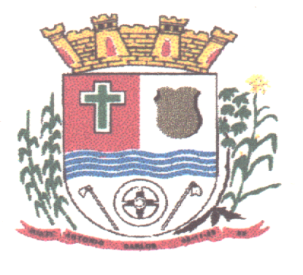 LICITAÇÃO Nº 047/2015EDITAL DE PREGÃO PRESENCIAL 028/2015TIPO: MENOR PREÇO POR LOTEDATA DE ABERTURA: 08 de junho de 2015HORÁRIO: 09:00 hsLOCAL DA SESSÃO PÚBLICA: Prefeitura Municipal de Antônio Carlos, situada na Praça Anchieta n° 10, Centro, Município de Antônio Carlos/SC.			O MUNICIPIO DE ANTÔNIO CARLOS, inscrita no CNPJ sob o nº 82.892.290/0001-90, torna público que fará realizar licitação na modalidade PREGÃO PRESENCIAL, do tipo MENOR PREÇO POR LOTE, orientado pela Lei (federal) n° 10.520/2002, pelo Decreto (federal) n° 3.555/2000, subsidiariamente pela Lei (federal) nº 8.666/1993, pela Lei Orgânica Municipal e por este EDITAL, e que receberá as propostas e a documentação até as 09:00 horas do dia 08 de junho de 2015, no endereço acima referido, de conformidade com as condições que seguem:DO OBJETOContratação de empresas especializadas para a prestação de serviços de forma contínua na manutenção preventiva e corretiva da frota de veículos e equipamentos do Município de Antônio Carlos, tais como: mecânica, elétrica, hidráulico, ar condicionado, torno e solda, balanceamento, alinhamento e geometria, na forma e condições definidas em cada lote. NOTAS: A revisão dos veículos e equipamentos novos, no período de garantia de fábrica, será realizada nas revendas autorizadas de forma a preservar a garantia.De forma a preservar o interesse público, os pequenos serviços de prevenção e correção dos veículos e equipamentos do Município, a critério da administração, poderão ser realizados pelo funcionário ocupante do cargo de mecânico. Neste caso, as peças de reposição necessárias serão adquiridas pelo mesmo critério definido nesta licitação e respaldado pelos Prejulgados do Tribunal de Contas do Estado de Santa Catarina referidos neste edital, ou seja, através de pesquisa de preços realizada pelo Município, ou processo licitatório, nos casos em que exigir.Em atendimento ao princípio da igualdade de oportunidade, mas preservando o princípio da economicidade na execução dos atos da administração, as empresas localizadas fora do Município de Antônio Carlos e que desejarem participar deste processo licitatório, deverão se responsabilizar pelo custo do transporte dos veículos até a oficina e da oficina até o Município.A Empresa vencedora do certame localizado fora do Município deverá retirar o veículo do local indicado pelo Município no prazo de até 2 (duas) horas devendo transportá-lo até sua oficina e devolve-lo ao Município através de reboque ou realizar os serviços de reparos no próprio Município. SENDO VEDADA A REMOÇÃO DO VEÍCULO ATÉ A OFICINA RODANDO.NA APRESENTAÇÃO DO ORÇAMENTO DE PREÇO PARA A RECUPERAÇÃO DOS VEÍCULOS E CAMINHÕES DE QUE TRATA O ITEM 14.3 E SUBITENS DO EDITAL, A ESTIMATIVA DE HORA/HOMEM NECESSÁRIA SERÁ LIMITADA À QUANTIDADE ESTABELECIDA PARA CADA SERVIÇO NA TABELA TEMPÁRIA, PARTE INTEGRANTE DESTE EDITAL (ANEXO VIII).DOS ANEXOS DO PRESENTE EDITALRelação dos veículos de cada lote com a estimativa da quantidade de horas/homem necessárias para manutenção preventiva e corretiva (Anexo I do edital);Declaração de que cumpre plenamente os requisitos de habilitação exigidos no presente edital (Anexo II do edital);Declaração que não emprega menor (Anexo III do edital);Declaração de que possui instalações adequadas, na forma exigida no edital, para realizar os serviços de manutenção preventiva e corretiva objeto deste edital (Anexo IV) deste edital);Declaração quando o sócio ou proprietário da empresa licitante executar o trabalho de mecânico, solda e torno (Anexo V);Minuta do contrato (Anexo VI).   Tabela Tempária Veículos (Anexo VII).DAS CONDIÇÕES PARA PARTICIPAÇÃOPoderão participar desta licitação todas as empresas interessadas que atuam no ramo do seu objeto e reúnam as condições de prestar com qualidade e presteza os serviços de manutenção preventiva e corretiva nos veículos e equipamentos relacionados nos lotes I a II constantes do Anexo I deste edital.As empresas em condições e que desejarem participar deste pregão deverão entregar ao pregoeiro, na data e horário estipulados para abertura dos envelopes, declaração de que cumpre plenamente os requisitos de habilitação, conforme modelo constante do Anexo II e, em envelopes separados e lacrados, contendo na parte externa de cada envelope:PROPOSTA DE PREÇOS ou DOCUMENTAÇÃOPREGÃO – EDITAL N°___________NOME DA EMPRESA:________________________________________N° DO CNPJ_______________________ As microempresas e empresas de pequeno porte, que desejarem obter os benefícios atribuídos pela Lei Complementar (federal) n° 123/2006, deverão pleitear essa condição de acordo com os ditames daquele diploma legal.Não poderão participar desta licitação os interessados que se encontram sob falência, concordata, concurso de credores, dissolução ou liquidação e aqueles que tenham sido declarados inidôneos ou que estejam cumprindo suspensão do direito de licitar ou contratar com a administração pública, conforme artigo 87, inciso III, da Lei (federal) 8666/93.Também não será permitida a participação de consórcio de empresas, qualquer que seja a sua forma de constituição.DO CREDENCIAMENTO E DA REPRESENTAÇÃOA proponente, deverá se apresentar ao pregoeiro para credenciamento do seu representante legal, de forma a habilitá-lo a participar do certame com poderes para, em nome da empresa, formular ofertas e lances de preços e praticar todos os demais atos pertinentes ao pregão. No momento da entrega dos envelopes e da declaração constante do Anexo II, o representante legal se identificará exibindo a sua carteira de identidade ou outro documento equivalente.O credenciamento do representante da proponente se dará por meio de instrumento particular ou público com firma reconhecida, acompanhado de estatuto ou contrato social da empresa. Em sendo sócio, proprietário, dirigente ou assemelhado da empresa proponente, deverá apresentar cópia do estatuto ou contrato social, no qual estejam expressos seus poderes para exercer direitos e assumir obrigações em decorrência de tal investidura.Apenas os representantes legais presentes, devidamente credenciados, poderão formular ofertas, lances verbais e praticar todos os demais atos inerentes ao certame.DA APRESENTAÇÃO DOS ENVELOPES COM A PROPOSTA DE PREÇOS E DOCUMENTAÇÃO DE HABILITAÇÃONo dia, hora e local designados neste Edital, o pregoeiro receberá em envelopes distintos devidamente fechados e rubricados no fecho, os documentos exigidos para a proposta e para a habilitação. Os envelopes deverão indicar o número deste edital e conter, respectivamente, as indicações “PROPOSTA” ou “DOCUMENTAÇÃO”, conforme indicado no item 3.2 deste edital.Em nenhuma hipótese serão recebidas propostas de preços e documentos de habilitação após o prazo estabelecido.Os envelopes deverão ser entregues acompanhados pela declaração constante do Anexo II deste edital.DAS PROPOSTASA proposta comercial contida no Envelope n° 01 deverá ser apresentada digitada ou datilografada, preferencialmente em papel timbrado da licitante, sem emendas, rasuras, acréscimos ou entrelinhas, permitido o uso de expressões técnicas de uso comum em outras línguas, devidamente datada e assinada pelo responsável pela empresa.Juntamente com a proposta de preço a empresa licitante deverá apresentar 01 (um) atestado de capacidade técnica fornecido por órgão público, comprovando que a proponente tenha executado serviços compatíveis ou superiores ao licitado sob pena de desclassificação.Conter na proposta a razão social completa e CNPJ da licitante, obrigatoriamente, o mesmo da Nota de Empenho e da Nota Fiscal de Serviço, caso seja a vencedora do certame.Conter especificações claras, completas e minuciosas.Prazo de validade da proposta não inferior a 60 (sessenta) dias corridos, contados da sua apresentação.Indicação precisa dos preços unitários e total para cada lote de interesse do licitante, em moeda corrente nacional, em algarismos, com duas casas decimais após a vírgula e, de preferência, também por extenso. A especificação da proposta deverá ainda atender fielmente ao solicitado neste edital.Em caso de divergência entre os preços em algarismos e por extenso, serão levados em consideração os últimos, e entre o preço unitário e total prevalecerá o primeiro.No preço cotado já deverão estar incluídas eventuais vantagens e/ou abatimentos, impostos, taxas e encargos sociais, obrigações trabalhistas, previdenciárias, fiscais e comerciais, assim como despesas com transportes e deslocamentos, e outras quaisquer que incidam sobre a contratação.A proposta de preço deverá conter o nome do banco, o código da agência e o número da conta corrente da empresa para efeito de pagamento das faturas no caso de vencedora do certame.A apresentação da(s) proposta(s) de preços implicará em plena aceitação, por parte da proponente, das condições estabelecidas neste edital e seus anexos.Serão desclassificadas as propostas de preço que não atenderem as exigências do presente edital e seus anexos, seja por omissão, ou por apresentarem irregularidades insanáveis.DA HABILITAÇÃOA documentação de habilitação contida no envelope n° 02 deverá conter os seguintes documentos, com validade até, no mínimo, a data inicialmente prevista para a sua abertura:Ato constitutivo da empresa, que especifique o ramo de atividade;CND – Certidão Negativa de Débito para com o INSS;CRF – Certificado de Regularidade do FGTS;Certidão Negativa de Débitos Relativos aos Tributos Federais e à Dívida Ativa da União;Certidão Negativa de Débitos Trabalhistas, provando a inexistência de débitos inadimplidos perante a Justiça do Trabalho, nos termos do Título VII-A da Consolidação das Leis do Trabalho, aprovada pelo Decreto-Lei nº 5.452/1943, com redação dada pela Lei nº 12.440/2011.Prova de inscrição no cadastro nacional de pessoa jurídica (CNPJ);Prova de inscrição no cadastro de contribuinte estadual, se for o caso, e prova de inscrição no cadastro de contribuinte municipal relativo ao domicílio ou sede da licitante, pertinente ao seu ramo de atividade e compatível com o objeto desta licitação;Prova de regularidade fiscal para com a Fazenda Estadual;Prova de regularidade perante a Fazenda Municipal do domicílio ou sede do licitante;Declaração de que não possui em seu quadro funcional, menores de dezoito anos em trabalho noturno, perigoso ou insalubre, e, nem menores de dezesseis anos em qualquer trabalho, salvo na condição de aprendiz, a partir dos quatorze anos (Anexo III deste edital);Certidão negativa de falência, concordata e recuperação judicial expedida pelo Tribunal de Justiça do Estado através da Comarca sede da licitante;Declaração firmada pelo licitante interessado que possui instalações adequadas para realizar os serviços objeto desta licitação (Anexo IV deste edital);Prova de registro funcional (ficha de registro) de pelo menos um (1) empregado na função mecânico, acompanhada de cópia da carteira de trabalho assinada pela licitante; Sob pena de inabilitação, todos os documentos apresentados e exigidos no item 7.1 deste edital, deverão estar:Em nome da licitante, com número do CNPJ e endereço respectivo:Se a licitante for a matriz, todos os documentos deverão estar em nome da matriz;Se a licitante for a filial, todos os documentos deverão estar em nome da filial; eSe a licitante for a matriz e a cumpridora do contrato for a filial, os documentos deverão ser apresentados em nome da matriz e da filial, simultaneamente.Os documentos exigidos nesta licitação poderão ser apresentados em original, por qualquer processo de cópia autenticada por tabelião de notas ou mediante publicação em órgão de imprensa oficial, ou ainda, autenticados pelo Pregoeiro na sessão de abertura dos envelopes, mediante apresentação dos originais. Não serão aceitos cópias ilegíveis nem documentos enviados por fac-símile.O Município se reserva no direito de a qualquer tempo verificar “in loco” se a licitante atende os requisitos exigidos e declarados como condição para participar desta licitação.Quando o sócio ou proprietário da empresa licitante executar o trabalho de mecânico esta condição deverá ser apresenta na forma do Anexo V.DOS PROCEDIMENTOS DE JULGAMENTOSerão abertos primeiramente os envelopes contendo as Propostas Comerciais, que deverão estar em conformidade com as exigências do presente edital, ocasião em que se classificará a proposta de menor preço para cada lote e aquelas que apresentarem valores sucessivos e superiores até o limite de 10% (dez por cento), relativamente à de menor preço para cada lote.Não havendo pelo menos três ofertas nas condições definidas no item anterior, as melhores propostas subseqüentes, até o máximo de 3 (três), serão classificadas e convocadas para participar dos lances verbais, quaisquer que sejam os preços anteriormente oferecidos.Os proponentes classificados na forma dos itens 8.1 e 8.2 serão convocados pelo Pregoeiro para, individualmente, apresentarem lances verbais, iniciando pelo autor da proposta classificada de maior preço e aos demais em ordem decrescente de valor, até a proclamação do vencedor de cada lote.Caso duas ou mais propostas iniciais apresentarem preços iguais, será realizado sorteio para determinação da ordem de oferta dos lances.A oferta dos lances deverá ser efetuada, por lote, no momento em que for conferida a palavra ao representante da licitante, na ordem decrescente dos preços inicialmente ofertados.É vedada a oferta de lance com decréscimo considerado inexpressivo ou com vista ao empate de preço.Dos lances ofertados não caberá retratação.A desistência em apresentar lance verbal, quando convidado pelo Pregoeiro, implicará na exclusão da licitante da etapa de lances verbais e na manutenção do último preço apresentado pela mesma, para efeito de ordenação das propostas.Caso os licitantes classificados para cada lote não apresentem lances verbais, será verificada a conformidade entre a proposta escrita de menor preço e o valor estimado para a contratação, podendo, o Pregoeiro, negociar diretamente com o proponente para que seja obtido preço melhor.O encerramento da etapa competitiva dar-se-á quando, convocadas pelo Pregoeiro, as licitantes manifestarem seu desinteresse em apresentar novos lances.Encerrada a etapa competitiva e ordenadas as ofertas, de acordo com o menor preço apresentado, o Pregoeiro verificará a aceitabilidade da proposta de valor mais baixo para cada lote, comparando-a com os valores consignados como referência, decidindo, motivadamente, pelo vencedor para cada lote do certame.Sendo considerada aceitável a proposta comercial da licitante que apresentou o menor preço para cada lote, o Pregoeiro procederá a abertura de seu envelope n° 2 – DOCUMENTAÇÃO, para verificação do atendimento das condições de habilitação fixadas no item 7 deste Edital. Constatada a conformidade da documentação com as exigências impostas pelo edital, a licitante será declarada vencedora, sendo-lhe adjudicado o objeto.Em caso de a licitante desatender às exigências de habilitação, o Pregoeiro a inabilitará e examinará as ofertas subseqüentes e a qualificação das licitantes, na ordem de classificação e assim sucessivamente, até a apuração de uma que atenda ao edital, sendo a respectiva licitante declarada vencedora.Se a oferta não for aceitável por apresentar preço excessivo, o Pregoeiro poderá negociar com a licitante vencedora, com vista a obter preço melhor.Excepcionalmente quando for o caso, o Pregoeiro poderá suspender a Sessão Pública para realizar diligências visando esclarecer dúvidas surgidas acerca da especificação do objeto, ou da documentação apresentada.A suspensão referir-se-á apenas ao item questionado, prosseguindo-se quanto aos demais objetos.Encerrado o julgamento das propostas e da habilitação, o Pregoeiro declarará a(s) Licitante(s) vencedora(s), proporcionando, a seguir, a oportunidade às demais licitantes para que manifestem a intenção de interpor recurso, esclarecendo que a falta desta manifestação, imediata e motivada, importará na decadência do direito de recurso por parte da licitante, registrando na ata da Sessão a síntese das razões de recurso eventualmente apresentados, bem como o registro de que todas as demais licitantes ficaram intimadas para, querendo, manifestarem-se sobre as razões do recurso, proporcionando-se, a todas, vista imediata do processo, em secretaria.Da Sessão Pública do Pregão será lavrada ata circunstanciada, contendo, sem prejuízo dos outros, o registro das licitantes credenciadas, das propostas escritas e verbais apresentadas, na ordem de classificação, da análise da documentação exigida para a habilitação e dos recursos interpostos, estes, em conformidade com o item acima.A ata circunstanciada deverá ser assinada pelo Pregoeiro e por todos os licitantes presentes.Caso haja necessidade de adiamento da Sessão Pública, será marcada nova data para continuação dos trabalhos, devendo ficar intimadas, no mesmo ato, os licitantes presentes.DOS CRITÉRIOS DE JULGAMENTO E ADJUDICAÇÃONo julgamento das propostas, será considerada vencedora do certame a proposta de menor preço em cada lote, desde que atendidas as especificações constantes deste Edital.O objeto deste Pregão será adjudicado, por lote, à licitante cuja proposta seja considerada vencedora.DOS RECURSOS ADMINISTRATIVOSTendo a licitante manifestado a intenção de recorrer na Sessão Pública do Pregão, terá ela o prazo de 3 (três) dias consecutivos para apresentação das razões do recurso.As demais licitantes, já intimadas na Sessão Pública acima referida, terão o prazo de 3 (três) dias consecutivos para apresentarem as contra-razões, que começará a correr do término do prazo do recorrente.A manifestação na Sessão Pública e a motivação, no caso de recurso, são pressupostos de admissibilidade dos recursos.O recurso contra decisão do Pregoeiro não terá efeito suspensivo.O acolhimento do recurso importará na invalidação apenas dos atos insuscetíveis de aproveitamento.O(s) recurso(s) será(ao) encaminhado(s) de imediato ao Prefeito Municipal, por intermédio do Pregoeiro, devidamente informado(s), para apreciação e decisão, no prazo de 05 (cinco) dias.DAS PENALIDADESO descumprimento total ou parcial das obrigações estabelecidas neste edital poderá sujeitar a CONTRATADA, garantida a ampla defesa, às seguintes sanções, sem prejuízo da aplicação cumulativa com as penalidades previstas na Lei de Licitações:Multa de 10% (dez por cento), aplicável sobre o valor previsto do contrato, se a contratada não reunir as condições que declarou possuir para execução do objeto desta licitação ou pelo descumprimento do contrato;Multa de 20% (cinco por cento), por inadimplemento parcial, aplicável sobre o valor do item inadimplido;Multa de 0,3% (três décimos por cento) por dia de atraso no cumprimento de qualquer obrigação decorrente deste edital, até o limite de 30% (trinta por cento), incidente sobre o valor da obrigação cumprida com atraso.A administração poderá deixar de aplicar as penalidades supramencionadas se admitidas as justificativas apresentadas, nos termos da Lei de Licitações.As multas que porventura a contratada der causa poderão, a critério da Administração, ser descontadas da fatura concernente ao objeto desta licitação.Nos termos da legislação pertinente, se o licitante deixar de entregar ou apresentar documentação falsa exigida para o certame, ensejar o retardamento da execução do seu objeto, não mantiver a proposta, falhar ou fraudar na execução do Contrato, comportar-se de modo inidôneo ou cometer fraude fiscal, sem prejuízo das multas previstas neste edital e das demais cominações legais, poderá ficar, pelo prazo de até 2 (dois) anos impedido de contratar com o Município.DOS RECURSOS ORÇAMENTÁRIOSAs despesas com a(s) contratação (ões) decorrente(s) do presente Pregão correrão por conta das dotações orçamentárias consignadas na Lei Orçamentária para 2015, conforme abaixo identificadas:03.01.2003.3.3.90.00.00.00 (168)05.03.2014.3.3.90.00.00.00 (74)06.01.2017.3.3.90.00.00.00 (79)06.01.2019.3.3.90.00.00.00 (169)07.01.2022.3.3.90.00.00.00 (112)08.01.2024.3.3.90.00.00.00 (125)10.01.2025.3.3.90.00.00.00 (135)04.01.2007.3.3.90.00.00.00 (30)04.01.2007.3.3.90.00.00.00 (30) (31) (32) (164)DA ASSINATURA DO CONTRATO, VIGÊNCIA E REAJUSTE DE PREÇOApós a homologação do resultado da licitação, a(s) vencedora(s) será (ao) notificada(s) e convocada(s) para, no prazo de 5 (cinco) dias úteis, contados do recebimento da notificação, assinar(em) o contrato (Anexo VI deste edital), sob pena de decair o direito à contratação, sem prejuízo das sanções prevista neste Edital. Caso a licitante vencedora do certame recuse-se, injustificadamente, a assinar o contrato no prazo e nas condições estabelecidas, a licitante subseqüente na ordem de classificação, será notificada para fazê-lo nas condições por ela proposta, ocasião em que será realizada nova Sessão Pública, retornando-se a fase de habilitação, sem prejuízo de que o Pregoeiro negocie, diretamente, com o proponente para que seja obtido preço melhor.O contrato terá vigência pelo prazo 12 (doze) meses, contados a partir da sua assinatura e poderá, a critério da administração, ser prorrogado nos termos do artigo 57, inciso II, da Lei 8666/83.O preço cotado para cada hora/homem não será reajustado dentro do prazo de doze meses. Havendo prorrogação de prazo na forma do item anterior, o preço cotado poderá ser reajustado pelo índice oficial de inflação medido pelo INPC acumulado dos últimos doze meses já publicado.DAS CONDIÇÕES PARA PRESTAÇÃO DOS SERVIÇOSEm havendo necessidade de serviço previsto no lote II e III deste Edital:O responsável pela Unidade Administrativa em que o veículo e equipamentos estiver lotado o encaminhará à empresa vencedora do certame para, no prazo de até 24 (vinte e quatro) horas contado a partir da chegada do veículo na oficina ou, contado da notificação do evento se a contratada for a responsável pelo transporte do veículo até a oficina nos termos da nota n° 4 do item 1 deste edital, apresentar orçamento de preço para sua recuperação, mediante estimativa da quantidade de hora/homem necessária e pelo menos dois orçamentos de preços das peças novas originais necessárias fornecidas por revendedor autorizado pela montadora da marca do veículo. De posse dos orçamentos, a autoridade competente do Município poderá ainda negociar o valor com a contratada e então autorizar a execução dos serviços mediante empenho da despesa.Quando entender conveniente, o Município poderá pesquisar junto às oficinas autorizadas pela montadora da marca do veículo, o tempo por ela estimado para realização do serviço a ser autorizado e, sendo menor do que o tempo orçado na forma do item 14.1.1, a contratada se obriga a realizar os serviços e cobrar com base no tempo indicado pela oficina autorizada.Quando entender conveniente, o Município poderá buscar outros orçamentos de peças e, obtendo menor preço, a contratada se obriga a realizar os serviços praticando os preços desse orçamento mais vantajoso para a administração.Os serviços autorizados deverão ser executados e entregues no prazo de até 3 (três) dias úteis, contados do recebimento da Ordem de Serviço, salvo situações mais complexas, que notadamente exigem mais tempo para a execução dos serviços autorizados, desde que previamente acordado e constante da Autorização do Serviço.Os serviços executados e as peças fornecidas terão garantia de 6 (seis) meses, sem limite de quilometram, contados da data da entrega dos serviços e de emissão da nota fiscal correspondente, de forma que se apresentarem problemas de funcionamento nesse período, as peças deverão ser substituídas e/ou os serviços refeitos sem nenhum ônus para o Município.As peças substituídas deverão acompanhar o veículo na entrega dos serviços como prova de suas substituições. A contratada deverá executar os serviços objeto desta licitação em suas dependências ou no local onde o Município indicar quando os serviços se referirem vedada a terceirização de serviços, salvo aquele previamente acordado com o Município e relacionados à parte elétrica, ar condicionado, balanceamento e geometria, solda e torno.O Município se reserva no direito de designar um servidor municipal para acompanhar e fiscalizar a execução dos serviços autorizados.DO PAGAMENTOO contratado deverá apresentar ao contratante quinzenalmente (dia 1° e dia 15 de cada mês), as Notas Fiscais dos serviços autorizados e realizados na quinzena imediatamente anterior, acompanhadas das respectivas autorizações de fornecimento (AF) para análise, liquidação da despesa pela autoridade administrativa competente e emissão da respectiva ordem de pagamento.Para cada Autorização de Fornecimento (AF) deve ser emitida uma Nota Fiscal de Serviços e uma Nota Fiscal de Peças quando for o caso, ou uma Nota Fiscal para serviços e peças se esta for do tipo: “agregada”. A Nota Fiscal deve ser emitida em nome da Unidade Gestora indicada na Autorização de Fornecimento (Prefeitura Municipal de Antônio Carlos; Fundo Municipal de Saúde de Antônio Carlos, etc.). A Nota Fiscal de peças e a Nota Fiscal do tipo: “agregada” deverá ser eletrônica, conforme exigência da Secretaria de Estado da Fazenda. A Nota Fiscal de peças poderá ser emitida pela empresa fornecedora escolhida por ter apresentado o orçamento de menor preço. Os serviços realizados na primeira quinzena de cada mês serão pagos até o dia 27 (vinte e sete) do mesmo mês, e os serviços realizados na segunda quinzena de cada mês serão pagos até o dia 12 (doze) do mês imediatamente seguinte através de depósito em conta da contratada, observado em ambos os casos a ordem cronológica de vencimento das faturas para cada fonte de recursos. Se os serviços forem executados dentro do Município de Antônio Carlos, o Imposto sobre Serviços de Qualquer Natureza devidos se for o caso, será retido no momento do pagamento da fatura. DAS DISPOSIÇÕES FINAISRecomendam-se aos licitantes que estejam no local marcado para a Sessão Pública de Abertura dos Envelopes, com antecedência mínima de 15 (quinze) minutos do horário previsto.É obrigatória a presença da licitante ou de seu representante, em todas as Sessões Públicas referentes ao procedimento, para exercer o direito de ofertar lances e/ou manifestar intenção de recorrer, sob pena de exclusão do certame.O Município se reserva do direito de filmar e/ou gravar as Sessões e utilizar este meio como prova.O Município se reserva do direito também de não contratar todas as horas/homem registradas como estimativa de necessidade pelo prazo de doze meses em cada lote, como também se reserva do direito de aditar as quantidades estimadas em até 25%.Para agilização dos trabalhos, não interferindo no julgamento das propostas, as licitantes farão constar em sua documentação endereço, número de fax, telefone, bem como o nome da pessoa indicada para contatos.A licitante vencedora fará constar nas notas fiscais o nome do banco, agência e número da conta corrente, observando-se que o descumprimento deste poderá originar atraso no pagamento e, neste caso, inexistirá qualquer ônus para o Município.No interesse da administração, e sem que caiba às participantes qualquer reclamação ou indenização, a abertura da licitação poderá ser adiada e as condições do edital alterado, obedecendo neste caso, o disposto na Lei de Licitações.Fica eleito o Foro da Comarca de Biguaçu - SC para dirimir questões oriundas desta licitação, com renúncia expressa a qualquer outra.As empresas ou pessoas que desejarem obter informações, elementos e/ou esclarecimentos relativos à licitação e às condições para atendimento das obrigações necessárias ao cumprimento do seu objeto deverão dirigir-se ao seguinte endereço e horário: Praça Anchieta, nº. 10, Centro, CEP: 88 Antônio Carlos/SC, segunda a sexta-feira, durante o horário de expediente, das 07:30 as 11:30 das 13:00 as 17:00, ou pelos números telefônicos: (48) 3272-8617, 3272-1123, pelo e-mail: licitacao@antoniocarlos.sc.gov.br ou administração@antoniocarlos.sc.gov.brAntônio Carlos, 19 de maio de 2015.ANTÔNIO PAULO REMORPrefeito MunicipalANEXO IMUNICÍPIO DE ANTÔNIO CARLOSEDITAL DE LICITAÇÃO N° 047/2015PREGÃO PRESENCIAL Nº 028/2015LOTE I - RELAÇÃO DAS CAMIONETAS E ÔNIBUSESTIMATIVA DA QUANTIDADE DE HORA/HOMEM PARA 12 MESES E PREÇO REFERÊNCIA PARA O LOTE IILOTE II – RELAÇÃO DOS AUTOMÓVEIS, CAMIONETAS, ÔNIBUS, CAMINHÕES, MÁQUINAS E MOTOS PARA O SERVIÇO DE TORNO E SOLDA ESTIMATIVA DA QUANTIDADE DE HORA/HOMEM PARA 12 MESES E PREÇO REFERÊNCIA PARA O LOTE IIVALOR TOTAL DOS LOTES R$ 174.000,00(cento e setenta e quatro mil reais) ANEXO II EDITAL DE LICITAÇÃO N° 047/2015PREGÃO PRESENCIAL Nº 028/2015DECLARAÇÃO______________________________________________(nome da empresa), com sede na________________________________(endereço da empresa), CNPJ_________________, por seu representante legal infra-assinado, declara sob as penas da lei e deste edital, que cumpre integralmente os requisitos de habilitação exigidos neste Edital de Licitação.E, por ser verdade, dato e assino a presente declaração.DataAssinatura do Representante Legal da Empresa. ANEXO IIIEDITAL DE LICITAÇÃO N° 047/2015PREGÃO PRESENCIAL Nº 028/2015DECLARAÇÃO QUE ATENDE O INCISO V DO ARTIGO 27, DA LEI 8.666/93.______________________________________________(nome da empresa), com sede na________________________________(endereço da empresa), CNPJ_________________, por seu representante legal infra-assinado, em atenção ao inciso V do art. 27, da Lei n. 8666/93, acrescido pela Lei n. 9854, de 27 de outubro de 1999, declara, sob as penas da lei, que cumpre integralmente a norma contida no art. 7°, inciso XXXIII, da Constituição da República, ou seja, de que não possui em seu quadro de pessoal, empregado(s) menor(es) de 18 (dezoito) anos em trabalho noturno, perigoso ou insalubre e de 16 (dezesseis) anos em qualquer trabalho (exceto aprendiz, a partir de 14 (quatorze) anos.DataNome e assinatura do representante legal c/ carimbo da empresaANEXO IVEDITAL DE LICITAÇÃO N° 047/2015PREGÃO PRESENCIAL Nº 028/2015DECLARAÇÃO______________________________________________(nome da empresa), com sede na________________________________(endereço da empresa), CNPJ_________________, por seu representante legal infra-assinado, declara sob as penas da lei e deste edital, que possui em sua oficina instalações adequadas para realizar com qualidade e presteza os serviços objeto desta licitação e do seu interesse em cotar preços, na forma exigida neste edital.E, por ser verdade, dato e assino a presente declaração.DataAssinatura do Representante Legal da Empresa. ANEXO VEDITAL DE LICITAÇÃO N° 047/2015PREGÃO PRESENCIAL Nº 028/2015DECLARAÇÃOEu,......................., brasileiro, casado, portador da RG nº ............., CPF nº ................, residente e domiciliada a Rua ..............., nº,  na cidade de ................, (proprietário/Sócio) da  empresa.................................................................., com sede na.................................(endereço da empresa), CNPJ_________________, declaro sob as penas da lei e deste edital, que executo os trabalhos de ...............................(mecânico/ solador/ torneiro) com qualidade e presteza para os serviços objeto desta licitação, na forma exigida neste edital.E, por ser verdade, dato e assino a presente declaração.DataAssinatura . ANEXO VIEDITAL DE LICITAÇÃO N° 047/2015PREGÃO PRESENCIAL Nº 028/2015MINUTA DE CONTRATO Nº _____/2014Contrato de prestação de serviços de forma continuada na manutenção preventiva e corretiva de automóveis, caminhões, ônibus e equipamentos do Município de Antônio Carlos, tais como: serviços de mecânica, serviços na parte elétrica, serviços hidráulico, serviços de lataria, pintura e estofamento, serviços em ar condicionado, serviços de torno solda, balanceamento e geometria, com o fornecimento de peças novas e originais, materiais e insumos que se fizerem necessários, conforme relação dos veículos constante dos lotes I a II e outros veículos da mesma natureza que forem adquiridos pelo Município ao longo da vigência deste contrato. (Ementa a ser ajusta de acordo com o objeto da vencedora do certame)Contrato que entre si celebram o Município de Antônio Carlos, Estado de Santa Catarina, com endereço na Praça Anchieta n° 10, inscrita no CNPJ sob o nº 82.892.290/0001-90, neste ato representado por seu Prefeito Municipal, Senhor ANTÔNIO PAULO REMOR, doravante denominada simplesmente de MUNICÍPIO e a Empresa ____________________________., registrado no CNPJ sob o nº _________________, neste ato representado por seu representante legal Senhor ___________________, doravante denominada simplesmente de CONTRATADA, em decorrência do processo de licitação nº 047/2015modalidade – PREGÃO PRESENCIAL Nº 028/2015, tipo MENOR PREÇO em cada lote, homologado em ____________, mediante sujeição mútua ás normas constantes da Lei (federal) n° 10.520/2002, Decreto (federal) n° 3.555/2000, subsidiariamente pela Lei (federal) nº 8.666/93, ao edital antes citado, à proposta de preço e às seguintes cláusulas contratuais:CLÁUSULA PRIMEIRA – DO OBJETOContratação de empresas especializadas para a prestação de serviços de forma contínua na manutenção preventiva e corretiva da frota de veículos e equipamentos do Município de Antônio Carlos, tais com: mecânica, elétrica, hidráulico, ar condicionado, torno e solda, balanceamento, alinhamento e geometria, lataria, pintura e estofamento, na forma e condições definidas em cada lote. Notas:A revisão dos veículos e equipamentos novos, no período de garantia de fábrica, será realizada nas revendas autorizadas de forma a preservar a garantia.De forma a preservar o interesse público, os pequenos serviços de prevenção e correção dos veículos e equipamentos do Município, a critério da administração, poderão ser realizados pelo funcionário ocupante do cargo de mecânico. Neste caso, as peças de reposição necessárias serão adquiridas pelo mesmo critério definido nesta licitação e respaldado pelos Prejulgados do Tribunal de Contas do Estado de Santa Catarina referidos neste edital, ou seja, através de pesquisa de preços realizada pelo Município, ou processo licitatório, nos casos em que exigir.Em atendimento ao princípio da igualdade de oportunidade, mas preservando o princípio da economicidade na execução dos atos da administração, as empresas localizadas fora do Município de Antônio Carlos e que desejarem participar deste processo licitatório, deverão se responsabilizar pelo custo do transporte dos veículos até a oficina e da oficina até o Município.A Empresa vencedora do certame localizado fora do Município deverá retirar o veículo do local indicado pelo Município no prazo de até 2 (duas) horas devendo transportá-lo até sua oficina e devolve-lo ao Município através de reboque ou realizar os serviços de reparos no próprio Município. SENDO VEDADA A REMOÇÃO DO VEÍCULO ATÉ A OFICINA RODANDO.NA APRESENTAÇÃO DO ORÇAMENTO DE PREÇO PARA A RECUPERAÇÃO DOS VEÍCULOS E CAMINHÕES DE QUE TRATA O ITEM 14.3 E SUBITENS DO EDITAL, A ESTIMATIVA DE HORA/HOMEM NECESSÁRIA SERÁ LIMITADA À QUANTIDADE ESTABELECIDA PARA CADA SERVIÇO NA TABELA TEMPÁRIA, PARTE INTEGRANTE DESTE EDITAL (ANEXO VIII).CLÁUSULA SEGUNDA – DA DOCUMENTAÇÃO CONTRATUALFazem parte deste Contrato, independentemente de transcrição, os seguintes documentos: Normas e Especificações da ABNT, Proposta da Contratada, Edital de Licitação nº 047/2015 e seus anexos, além das normas e instruções legais vigentes, que lhe sejam aplicáveis.CLÁUSULA TERCEIRA – DO PREÇO, REAJUSTE E CONDIÇÕES DE PAGAMENTO3.1. Por este instrumento, a contratada se obriga a realizar os serviços constantes do objeto do Contrato pelo preço de R$ _______________a hora/homem, num total previsto de R$ _________________ para 12 (doze) meses e nas condições estabelecidas no Edital de Licitação n° 047/2015.3.2. O valor deste contrato não será reajustado dentro do prazo de doze meses. Havendo prorrogação de prazo na forma do 6.1, o valor poderá ser reajustado pelo índice oficial de inflação medido pelo INPC acumulado dos últimos doze meses e já publicado.3.3. O contratado deverá apresentar ao contratante quinzenalmente (dia 1° e dia 15 de cada mês), as Notas Fiscais dos serviços autorizados e realizados na quinzena imediatamente anterior, acompanhadas das respectivas autorizações de fornecimento (AF) para análise, liquidação da despesa pela autoridade administrativa competente e emissão da respectiva ordem de pagamento.Para cada Autorização de Fornecimento (AF) deve ser emitida uma Nota Fiscal de Serviços e uma Nota Fiscal de Peças quando for o caso, ou uma Nota Fiscal para serviços e peças se esta for do tipo: “agregada”. A Nota Fiscal deve ser emitida em nome da Unidade Gestora indicada na Autorização de Fornecimento (Prefeitura Municipal de Antônio Carlos); A Nota Fiscal de peças e a Nota Fiscal do tipo: “agregada” deverá ser eletrônica, conforme exigência da Secretaria de Estado da Fazenda. A Nota Fiscal de peças poderá ser emitida pela empresa fornecedora escolhida por ter apresentado o orçamento de menor preço. Os serviços realizados na primeira quinzena de cada mês serão pagos até o dia 27 (vinte e sete) do mesmo mês, e os serviços realizados na segunda quinzena de cada mês serão pagos até o dia 12 (doze) do mês imediatamente seguinte através de depósito em conta da contratada, observado em ambos os casos a ordem cronológica de vencimento das faturas para cada fonte de recursos.Se os serviços forem executados dentro do Município de Antônio Carlos, o Imposto sobre Serviço de Qualquer Natureza devido se for o caso, será retido no momento do pagamento da fatura.CLÁUSULA QUARTA – DA COMUNICAÇÃO DO PAGAMENTO4 – No ato da liquidação da despesa oriunda deste contrato, o Município, pelo seu serviço de contabilidade, comunicará aos órgãos incumbidos da arrecadação e fiscalização de tributos da União e do Estado, as características e os valores pagos à contratada, através da publicação de todas as compras realizadas.CLÁUSULA QUINTA – DAS DESPESAS E DAS FONTES DOS RECURSOS5.1 As despesas decorrentes do presente contrato correrão por conta de recursos alocados na Lei Orçamentária Anual de 2015, conforme dotações abaixo especificadas:03.01.2003.3.3.90.00.00.00 (168)05.03.2014.3.3.90.00.00.00 (74)06.01.2017.3.3.90.00.00.00 (79)06.01.2019.3.3.90.00.00.00 (169)07.01.2022.3.3.90.00.00.00 (112)08.01.2024.3.3.90.00.00.00 (125)10.01.2025.3.3.90.00.00.00 (135)04.01.2007.3.3.90.00.00.00 (30)04.01.2007.3.3.90.00.00.00 (30) (31) (32) (164)CLÁUSULA SEXTA – DA VIGÊNCIA DESTE CONTRATOEste contrato terá vigência pelo prazo 12 (doze) meses, contados a partir da sua assinatura e poderá, a critério da administração, ser prorrogado nos termos do artigo 57, inciso II, da Lei 8666/83.CLÁUSULA SÉTIMA – DAS RESPONSABILIDADES E OBRIGAÇÕES DA CONTRATADAA contratada responsável pela execução dos serviços constantes dos itens 1.1 deste contrato deverá, no prazo de até 24 (vinte e quatro) horas, contado a partir da chegada do veículo na oficina ou, contado da notificação do evento se a contratada for a responsável pelo transporte do veículo até a oficina nos termos da nota n° 4 do item 1 deste edital, apresentar à contratante orçamento de preço para sua recuperação, mediante estimativa da quantidade de hora/homem necessária e pelo menos dois orçamentos de preços das peças novas originais necessárias, fornecidos por revendedora autorizada pela montadora da marca do veículo. De posse dos orçamentos, a autoridade competente do Município poderá ainda negociar o valor com a contratada e então autorizar a execução dos serviços mediante empenho da despesa.Quando entender conveniente, o Município poderá pesquisar junto às oficinas autorizadas pela montadora da marca do veículo, o tempo por ela estimado para realização dos serviços constantes do item 1.1 deste contrato a ser autorizado e, sendo menor do que o tempo orçado, a contratada se obriga a realizar os serviços e cobrar com base no tempo indicado pela oficina autorizada.Quando entender conveniente, o Município poderá também buscar outros orçamentos de peças e, obtendo menor preço, a contratada se obriga a realizar os serviços praticando os preços desse orçamento mais vantajoso para a administração.A contratada deverá executar e entregar os serviços autorizados e constantes dos itens 1.1 deste contrato no prazo de até 3 (três) dias úteis e até 5 (cinco) dias úteis, respectivamente, contados do recebimento da Ordem de Serviço, ou no prazo previamente acordado e constante da Autorização do Serviço.A contratada responsável pela execução dos serviços constantes do item 1.1 deste contrato deverá, no prazo de até 24 (vinte e quatro) horas, contado da notificação, avaliar o equipamento no local em que se encontrar sem custo para a administração, e apresentar orçamento de preço para sua recuperação mediante estimativa da quantidade de hora/homem necessária e pelo menos dois orçamentos de preços das peças necessárias. De posse dos orçamentos, a autoridade competente do Município poderá ainda negociar o valor com a contratada e então autorizar a execução dos serviços mediante empenho da despesa.Quando entender conveniente, o Município poderá pesquisar junto às oficinas autorizadas pela montadora da marca do equipamento, o tempo por ela estimado para realização do serviço a ser autorizado e, sendo menor do que o tempo orçado, a contratada se obriga a realizar os serviços e cobrar com base no tempo indicado pela oficina autorizada.Quando entender conveniente, o Município poderá buscar outros orçamentos de peças e, obtendo menor preço, a contratada se obriga a realizar os serviços praticando os preços desse orçamento mais vantajoso para a administração.Havendo necessidade, o deslocamento do equipamento até a oficina e o seu retorno até o local de trabalho será por conta da Prefeitura, exceção feita se a oficina da contratada estiver localizada fora da distância máxima estabelecida no item 1.3 deste contrato, situação em que os custos dos deslocamentos serão de responsabilidade da contratada.A contratada deverá executar e entregar os serviços autorizados e constantes dos itens 1.3 deste contrato no prazo de até 5 (cinco) dias úteis, contados do recebimento da Ordem de Serviço, ou no prazo previamente acordado e constante da Autorização do Serviço.Os serviços executados e as peças fornecidas serão garantidos pela contratada pelo prazo 6 (seis) meses, sem limite de quilometram ou limite de horas trabalhadas, contados da data da entrega dos serviços e de emissão da nota fiscal correspondente, de forma que se apresentarem problemas de funcionamento nesse período, as peças deverão ser substituídas e/ou os serviços refeitos pela contratada sem nenhum ônus para o Município.As peças substituídas deverão acompanhar o veículo na entrega dos serviços como prova de suas substituiçõesEventual dano ou furto de veículo ou equipamento entregue para conserto é de responsabilidade integral da contratada mediante apresentação de cópia autenticada da apólice de seguro garantia de pátio para cobertura do valor total dos veículos constantes de cada lote contratado.Os serviços objeto desta licitação deverão ser executados em suas dependências ou no local onde o Município indicar quando os serviços se vedada a terceirização de serviços, salvo aqueles previamente acordado com o Município e relacionados à parte elétrica, ar condicionado, balanceamento e geometria.Aceitar a presença de servidor municipal designado para acompanhar e fiscalizar a execução dos serviços autorizados.Manter, durante toda a execução deste contrato, as condições mínimas inicialmente exigidas para execução do objeto contratado.Emitir nota fiscal eletrônica quando exigida pela legislação.CLÁUSULA OITAVA – DAS SANÇÕES À CONTRATADAO descumprimento total ou parcial das obrigações estabelecidas neste contrato poderá sujeitar a contratada, garantida a ampla defesa, às seguintes sanções, sem prejuízo da aplicação cumulativa com as penalidades previstas na Lei de Licitações:Multa de 10% (dez por cento), aplicável sobre o valor previsto do contrato, se a contratada não reunir as condições que declarou possuir para execução do objeto desta licitação ou pelo descumprimento do contrato.Multa de 20% (cinco por cento), por inadimplemento parcial, aplicável sobre o valor do item inadimplido.Multa de 0,3% (três décimos por cento) por dia de atraso no cumprimento de qualquer obrigação, decorrente deste edital, até o limite de 30% (trinta por cento), incidente sobre o valor da obrigação cumprida com atraso.A administração poderá deixar de aplicar as penalidades supramencionadas se admitida às justificativas apresentadas, nos termos da Lei de Licitações.As multas que porventura a contratada der causa poderão, a critério da Administração, ser descontadas da fatura concernente ao objeto desta licitação.Nos termos da legislação pertinente, se o licitante deixar de entregar ou apresentar documentação falsa exigida para o certame, ensejar o retardamento da execução do seu objeto, não mantiver a proposta, falhar ou fraudar na execução do Contrato, comportar-se de modo inidôneo ou cometer fraude fiscal, sem prejuízo das multas previstas neste contrato e das demais cominações legais, poderá ficar, pelo prazo de até 2 (dois) anos impedido de contratar com o Município.As multas aplicadas não impedem que o Município rescinda unilateralmente este contrato e aplique outras sanções previstas no edital, neste contrato e na lei de licitações.CLÁUSULA NONA – DAS PRERROGATIVAS DO MUNICÍPIONeste contrato, são conferidas ao Município as prerrogativas de:Modificá-lo, unilateralmente, para melhor adequação às finalidades do interesse público, respeitados os direitos da contratada.Rescindi-lo, unilateralmente, nas hipóteses da cláusula 12;Aplicar as penalidades previstas pela a inexecução total ou parcial do ajustado;CLÁUSULA DÉCIMA – DAS ALTERAÇÕES CONTRATUAISEste contrato poderá ser alterado, com as devidas justificativas:Por acordo das partes:Quando necessária a modificação da forma de pagamento por imposição de circunstância superveniente, mantido o valor inicial aditado, vedada a antecipação do pagamento com relação ao cronograma financeiro fixado sem a correspondente contraprestação de execução do objeto.Quaisquer tributos ou encargos legais criados, alterados ou extintos, bem como a superveniência de disposições legais, quando ocorrido após a data de apresentação da proposta, de comprovada repercussão nos preços contratados, implicarão na revisão deste para mais ou para menos, conforme o caso.Havendo alteração unilateral deste contrato que aumente os encargos da contratada o Município deverá restabelecer, por aditamento, o equilíbrio econômico-financeiro inicial.As cláusulas econômico-financeiras e monetárias deste Contrato poderão ser alteradas mediante prévia concordância da contratada.Na hipótese de modificação unilateral deste Contrato, as suas cláusulas econômico-financeiras, deverão ser revistas para que se mantenha o equilíbrio contratual.CLÁUSULA DÉCIMA PRIMEIRA – DA RESCISÃO CONTRATUALO presente Contrato poderá ser rescindido:De forma amigável, por acordo entre as partes, desde que haja, com precedência, autorização escrita e fundamentada do Prefeito Municipal e conveniência para o Município.Por ato unilateral e escrito do Município, desde que motivado, assegurado o contraditório e a ampla defesa, precedido de autorização escrita e fundamentada do Prefeito Municipal e com base nos seguintes motivos:O não cumprimento pela Contratada de cláusulas contratuais.O cumprimento irregular pela Contratada de cláusulas contratuais.O atraso injustificado da Contratada na execução dos serviços autorizados.A subcontratação total ou parcial de serviços não previstos neste contrato ou sem anuência da contratante.A decretação de falência da contratada.A dissolução da contratada.A alteração social, a modificação da finalidade ou da estrutura da contratada, que prejudique a execução deste contrato.Razões de interesse público, invocado pelo Município, de alta relevância e amplo conhecimento, justificadas e determinadas pelo Prefeito Municipal e exaradas no processo administrativo a que se refere este contrato.A ocorrência, invocado pelo Município, de caso fortuito ou de força maior, regularmente comprovada e impeditiva da execução deste contrato.Por ato da contratada, desde que não tenha concorrido para a rescisão, garantido o contraditório e a ampla defesa, quando o Município:Não cumprir cláusulas deste contrato.Cumprir irregularmente cláusulas contratuais.Suspender a execução do objeto, por ordem escrita do Prefeito Municipal, por prazo superior a 120 (cento e vinte dias), salvo em caso de calamidade pública, grave perturbação da ordem, guerra ou, ainda, repetir suspensões que totalizem o mesmo prazo.Atrasar por mais de 60 (sessenta) dias os pagamentos devidos, relativos ao objeto ou as parcelas deste que já recebidos ou executados, salvo em caso de calamidade pública, grave perturbação da ordem ou guerra, ficando assegurado à contratada o direito de optar pela suspensão do cumprimento de suas obrigações até ser normalizada a situação.Alegar a ocorrência de caso fortuito ou força maior, regularmente comprovada e que impeça a execução deste contrato.Fundamentada a rescisão em um dos itens 11.2.10.1 a 11.2.10.5 deste contrato e desde que não haja culpa do contratado, será este ressarcido dos prejuízos regularmente comprovados que houver sofrido, tendo ainda direito ao pagamento devido pelo que já tiver executado do objeto contratual até a data da rescisão.CLÁUSULA DÉCIMA SEGUNDA – DA DECLARAÇÃO DE NULIDADE DO CONTRATO12.1. A declaração de nulidade deste contrato opera retroativamente impedindo os efeitos jurídicos que este, ordinariamente, deveria produzir, além de desconstituir os já produzidos.12.2. A nulidade não exonera o Município do dever de indenizar a contratada pelo que esta houver executado até a data em que ela for declarada e por outros prejuízos, regularmente comprovados, contando que não lhe sejam imputáveis, cabendo ao Município promover a responsabilidade de quem deu causa à nulidade.CLÁUSULA DÉCIMA TERCEIRA – DOS RECURSOS ADMINISTRATIVOS13. À contratada cabe:13.1. Recurso ao Prefeito Municipal, no prazo de 05 (cinco) dias úteis a contar da intimação, nos casos de:13.1.1. Rescisão do contrato pelo Município, pelo não cumprimento de cláusulas contratuais.13.1.2. Aplicação pelo Município das penalidades de suspensão temporária ou de multa.13.2. Representação ao Prefeito Municipal, no prazo de 05 (cinco) dias úteis da intimação relacionada com o objeto deste contrato, de que não caiba recurso.13.3. A intimação, na hipótese do item 13.1 será feita mediante publicação na imprensa oficial do Município.13.4. O Prefeito Municipal, justificadamente e presentes razões de interesse público poderá atribuir efeito suspensivo ao recurso.13.5. O recurso será dirigido ao Prefeito Municipal que proferirá a decisão no prazo de 5 (cinco) dias úteis.13.6. Nenhum prazo de recurso, representação ou pedido de reconsideração se inicia ou corre sem que os autos do processo estejam com vista franqueada ao contratado.CLÁUSULA DÉCIMA QUARTA – DA VINCULAÇÃO AO EDITAL E À PROPOSTA14. Este Contrato vincula as partes ao Edital de Licitação n° 047/2015 – Pregão Presencial nº 028/2015 e á Proposta da contratada.CLÁUSULA DÉCIMA QUINTA – DO FORO15. As partes elegem o foro da Comarca e Biguaçu para dirimir qualquer questão contratual com renúncia expressa a qualquer outro, por mais privilegiado.CLÁUSULA DÉCIMA SEXTA – DAS NORMAS E PRECEITOS COMPLEMENTARES16. Aplicam-se à execução deste contrato e aos casos omissos as normas da Lei (federal) n° 10.520/2002, Decreto (federal) n° 3555/2000 e subsidiariamente a Lei (federal) nº 8.666/93, os preceitos de direito público, os princípios da teoria geral dos contratos e as disposições de direito privado.	Assim acordados e ajustados, Município e Contratada assinam este Contrato em 03 (três) vias de igual teor e forma, juntamente com as testemunhas.		Antônio Carlos, ______/______/2015.Testemunhas:CAMINHÕES E ÔNIBUSPLACAMARCAMODELOCORANOCOMBUSTÍVELLOTAÇÃOMBE 3146MERCEDES BENZVAN SPRINTER M 312 D (AMBULANCIA)BRANCA2000DIESELSEC. SAÚDEMHA 9010AGRALEFURGOVAN 6000 (ODONTOMOVEL)BRANCA2004DIESELSEC. SAÚDEMIK 8749MERCEDES BENZVAN SPRINTER M 413 CDIPRATA2010DIESELSEC. SAUDEMDI 8025MERCEDES BENSVAN SPRINTER M 313 CDIBRANCA2006DIESELSEC. EDUCAÇÃO T. E.MFZ 9220MERCEDES BENZVAN SPRINTER F 311 CDIBRANCA 2002DIESELSEC. SAÚDEKPE 3715MERCEDES BENZMICRO ONIBUS MB 812BRANCA1991DIESELSEC. EDUCAÇÃO T. E.LZL 1288MERCEDES BENZONIBUS OF 1115BRANCA1988DIESELSEC. EDUCAÇÃO T. E.LZU 9634MERCEDES BENZONIBUS OF 1315BRANCA1992DIESELSEC. EDUCAÇÃO T. E.MAQ 6897AGRALE MICRO ONIBUS 1800BRANCA1994DIESELSEC. EDUCAÇÃO T. E.MBR7131AGRALEMICRO ONIBUS M POLO SENIOR GVUOBRANCA2001DIESELSEC. EDUCAÇÃO T. E.MDK4237AGRALEMICRO ONIBUS MA 8.500BRANCA2005DIESELSEC. EDUCAÇÃO T. E.MEB 3201AGRALE MICRO ONIBUS NEOBUS THUNDERBRANCA2004DIESELSEC. EDUCAÇÃO T. E.MGA 8363VOLKSWAGENONIBUS INDUSCAR FOZ UAMARELA2009DIESELSEC. EDUCAÇÃO T. E.MHM 8499MERCEDES BENZONIBUS INDUSCAR FOZ UAMARELA2009DIESELSEC. EDUCAÇÃO T. E.MIH 6002VOLKSWAGENONIBUS INDUSCAR FOZ UAMARELA2011DIESELSEC. EDUCAÇÃO T. E.MJS 7389IVECOONIBUS CITYCLASS 70C16AMARELA2010DIESELSEC. EDUCAÇÃO T. E.LYB 0660SCANIAONIBUS K 113 CL 4X2 360BRANCA1994DIESELSEC. ESPORTEMIP4683VOLKSWAGENONIBUS VW/15.190 EODAMARELA2011DIESELSEC. EDUCAÇÃOMJH8732IVECOONIBUS CITYCLASS 70C16AMARELO2011DIESELSEC. EDUCAÇÃOMFU5035FIAT DOBLO VANBRANCO2014DIESELSEC. EDUCAÇÃOQHE4655IVECOMICROONIBUSAMARELO2014DIESELSEC. EDUCAÇÃOJNW0841MERCEDES BENZVAN SPRINTER F 310 DBRANCA1997DIESELSEC. ESPORTEQuantidade deHora/homemEspecificação dos ServiçosValor limite a ser pago por hora/homemR$Valor total a ser ContratadoR$1.500Manutenção preventiva e corretiva das caminhonetas e ônibus acima relacionados e outros da mesma natureza que forem adquiridos pelo Município ao longo da vigência do contrato decorrente deste processo licitatório, tais como: mecânica, elétrica, hidráulico, ar condicionado,  balanceamento e geometria outros eventualmente aqui não elencados, com o fornecimento de peças originais novas, materiais e insumos que se fizerem necessários, devendo o atendimento a ser efetuado no Município de Antônio Carlos.100,00150.000,00PLACAMARCAMODELOCORANOCOMBUSTÍVELLOTAÇÃOMGW 6694FORDFIESTA HATCH 1.0 FLEXBRANCA2009ALCOOL/GASOLINASEC. ADMINIS.MAR 2366GM CHEVROLETKADETT IPANEMA GL 1.8BRANCA1998GASOLINACONSELHO TUTELARMFO 6754FORDCOURIER L 1.6 FLEXBRANCA2008ALCOOL/GASOLINASEC. OBRAS (DMER)MBO 7163GM CHEVROLETCELTA 1.0 BRANCA2002GASOLINASEC. SAÚDEMBU 1372VOLKSWAGENGOL GIII 1.0 PLUSBRANCA2001GASOLINASEC. PLANEJAMENTOMFT 6690VOLKSWAGENGOL GII 1.0 SPECIALBRANCA 2001GASOLINASEC. SAÚDEMGM 3899FORDFIESTA HATCH 1.0 FLEXPRATA2009ALCOOL/GASOLINASEC. SAÚDEMGW 6724FORDFIESTA HATCH 1.0 FLEXBRANCA2009ALCOOL/GASOLINASEC. EDUCAÇÃOMBS 5734GM CHEVROLETASTRA HB 2.0 ADVANTAGE FLEXPRATA 2007ALCOOL/GASOLINAGABINETEMGF 2992FORDCOURIER L 1.6 PRATA2006GASOLINASEC. AGRICULTURAMAO 9868VOLKSWAGENKOMBI 1.6BRANCA1993GASOLINASEC. ESPORTELZV 4457VOLKSWAGENGOL CL 1.6BRANCA1990GASOLINASEC. SAUDE VIG. EPID.MHZ 2690VOLKSWAGENGOL IV 1.0 FLEXBRANCA2005ALCOOL/GASOLINASEC. SAUDE VIG. EPID.MDY 7879VOLKSWAGENGOL GIII 1.0BRANCA2004GASOLINASEC. SAUDE VIG. SANT.MIM 0393FIATFIAT UNO ATTRACTIVE 1.4BRANCA2012ÁLCOOL/GASOLINASEC. SAUDE VIG. SANT.MJR5323FIATFIAT/DOBLO ESSENCE 1.8BRANCA2012ÁLCOOL/GASOLINASEC. SAÚDENHD0354VOLKSWAGENVW/PARATI PATRULH 1.6PRETA2009ÁLCOOL/GASOLINAPOLICIA CIVILMCL1175RENAULTRENAULT/SCENIC AUT 1616V BRANCA2004GASOLINAPOLICIA CIVILMDZ2232GM CHEVROLETGM/CORSA CLASSICBRANCA2004GASOLINAPOLICIA MILITARMLA5509FORDFORD/FIESTA SEDAN 1.6BRANCA2012ÁLCOOL/GASOLINAPOLICIA MILITARMFH7321GM CHEVROLETGM/MERIVA JOYBRANCA2006ÁLCOOL/GASOLINAPOLICIA MILITARMJZ8322FIATFIAT/UNO ECONOMYBRANCA2012ÁLCOOL/GASOLINASEC. SAÚDEMGM3899FORDFORD/FIESTA FLEXPRATA2009ÁLCOOL/GASOLINASEC. SAÚDEMCN1856GM CHEVROLETCELTABRANCA2003GASOLINASEC. AGRICULTURAMLG2313FIATSTRADA TRECK CC 1.6BRANCA2013ÁLCOOL/GASOLINASEC. AGRICULTURAMLU9446GM CHEVROLETCORSA CLASSIC LSBRANCA2013ÁLCOOL/GASOLINAASSISTENCIA SOCIALMBE 3146MERCEDES BENZVAN SPRINTER M 312 D (AMBULANCIA)BRANCA2000DIESELSEC. SAÚDEMHA 9010AGRALEFURGOVAN 6000 (ODONTOMOVEL)BRANCA2004DIESELSEC. SAÚDEMIK 8749MERCEDES BENZVAN SPRINTER M 413 CDIPRATA2010DIESELSEC. SAUDEMDI 8025MERCEDES BENSVAN SPRINTER M 313 CDIBRANCA2006DIESELSEC. EDUCAÇÃO T. E.MFZ 9220MERCEDES BENZVAN SPRINTER F 311 CDIBRANCA 2002DIESELSEC. SAÚDEKPE 3715MERCEDES BENZMICRO ONIBUS MB 812BRANCA1991DIESELSEC. EDUCAÇÃO T. E.LZL 1288MERCEDES BENZONIBUS OF 1115BRANCA1988DIESELSEC. EDUCAÇÃO T. E.LZU 9634MERCEDES BENZONIBUS OF 1315BRANCA1992DIESELSEC. EDUCAÇÃO T. E.MAQ 6897AGRALE MICRO ONIBUS 1800BRANCA1994DIESELSEC. EDUCAÇÃO T. E.MBR7131AGRALEMICRO ONIBUS M POLO SENIOR GVUOBRANCA2001DIESELSEC. EDUCAÇÃO T. E.MDK4237AGRALEMICRO ONIBUS MA 8.500BRANCA2005DIESELSEC. EDUCAÇÃO T. E.MEB 3201AGRALE MICRO ONIBUS NEOBUS THUNDERBRANCA2004DIESELSEC. EDUCAÇÃO T. E.MGA 8363VOLKSWAGENONIBUS INDUSCAR FOZ UAMARELA2009DIESELSEC. EDUCAÇÃO T. E.MHM 8499MERCEDES BENZONIBUS INDUSCAR FOZ UAMARELA2009DIESELSEC. EDUCAÇÃO T. E.MIH 6002VOLKSWAGENONIBUS INDUSCAR FOZ UAMARELA2011DIESELSEC. EDUCAÇÃO T. E.MJS 7389IVECOONIBUS CITYCLASS 70C16AMARELA2010DIESELSEC. EDUCAÇÃO T. E.LYB 0660SCANIAONIBUS K 113 CL 4X2 360BRANCA1994DIESELSEC. ESPORTEMIP4683VOLKSWAGENONIBUS VW/15.190 EODAMARELA2011DIESELSEC. EDUCAÇÃOMJH8732IVECOONIBUS CITYCLASS 70C16AMARELO2011DIESELSEC. EDUCAÇÃOMFU5035FIAT DOBLO VANBRANCO2014DIESELSEC. EDUCAÇÃOQHE4655IVECOMICROONIBUSAMARELO2014DIESELSEC. EDUCAÇÃOJNW0841MERCEDES BENZVAN SPRINTER F 310 DBRANCA1997DIESELSEC. ESPORTEMAU 3398FORDF 1000 SSCINZA1989DIESELSEC. OBRAS (DMER)MAF 1994MERCEDES BENZCAMINHÃO LK 1313 TOCO BASCULANTEBRANCA1986DIESELSEC. OBRAS (DMER)MAS 2206MERCEDES BENZCAMINHÃO LK 1414 TOCO BASCULANTEAZUL1992DIESELSEC. OBRAS (DMER)MCX 9762VOLKSWAGENCAMINHÃO 23.210 CUMMINS TRUCK BASCULANTEBRANCA2002DIESELSEC. OBRAS (DMER)MEW 2798FORDCAMINHÃO CARGO 2622E TRUCK TRAÇADO BASCULANTEBRANCA2007DIESELSEC. OBRAS (DMER)MAF 1984MERCEDES BENZCAMINHÃO LK 1414 TOCO BASCULANTEAZUL1993DIESELSEC. AGRICULTURAMEN 7849VOLKSWAGENCAMINHÃO 13.180 ELETRONIC TOCO (COLETOR DE LIXOBRANCA2005DIESELSEC. AGRICULTURAICQ8199VOLVOC.TRATOR NL10 340 4X2BRANCA1995DIESELSEC. OBRASLXO0637MERCEDES BENZCAMINHÃO L 2014 TOCOVERMELHA1987DIESELSEC. OBRASMLV6988MERCEDES BENZCAMINHÃO BASCULANTEBRANCA2013DIESELSEC. AGRICULTURAMMA6652FORDCAMINHÃO CARGO BASCULANTE 2629 6X4BRANCA2014DIESELSEC. OBRASMMA6762FORDCAMINHÃO CARGO BASCULANTE 2629 6X4BRANCA2014DIESELSEC. OBRASMCARE 01BOBCATMINI CARREGADEIRA COMPACTA 175BBRANCA2010DIESELSEC. DE OBRAS (DMER)CAREM 01MICHIGANCARREGADEIRA MICHIGAN 75 IIIAMARELA1986DIESELSEC. DE OBRAS (DMER)MOTNV 02HUBER WARCOMOTONIVELADORA (PATROLA) HWB 130MAMARELA1980DIESELSEC. DE OBRAS (DMER)MOTNV 01HUBER WARCOMOTONIVELADORA (PATROLA) HWB 130MAMARELA1970DIESELSEC. DE OBRAS (DMER)TRATE 03FIATALLISTRATOR DE ESTEIRA FD-9AMARELA1995DIESELSEC. OBRAS (DMER)TRATRANBRASELIOTRATOR TRANSPORTADOR BTB17DLAMARELA2014DIESELSEC. OBRASRETRO CATERPILARRETRO ESCAVADEIRA 416 E 4X4AMARELA2007DIESELSEC. DE OBRAS (DMER)RETRO CASERETRO ESCAVADEIRA 580 M 4X4AMARELA2010DIESELSEC. AGRICULTURATRATA 01NEW HOLLANDTRATOR AGRICOLA TL 70 D 2X2AZUL1998DIESELSEC. AGRICULTURATRATA02VALTRATRATOR AGRICOLA 785 4X4AMARELA2005DIESELSEC. AGRICULTURAESCAH 01HYUNDAIESCAVADEIRA HIDRAULICAAMARELA2010DIESELSEC.OBRASESCAH 02NEW HOOLANDESCAVADEIRA HIDRÁULICA E 175BAMARELA2009DIESELSEC. AGRICULTURARETROCATERPILARRETRO ESCAVADEIRA 416 E 4X4AMARELA2013DIESELSEC. AGRICULTURATRATA 03NEW HOLLANDTRATOR AGRICOLA AZUL2013DIESELSEC. AGRICULTURAMBZ 1333HONDANXR 125 BROS ESBRANCA2003GASOLINAPLANEJAMENTOMEI 5098HONDANXR 150 BROS ESCBRANCA2007GASOLINAADMINISTRAÇÃOMEI 5058HONDANXR 150 BROS ESCBRANCA2007GASOLINAAGRICULTURAQuantidade deHora/homemEspecificação dos ServiçosValor limite a ser pago por hora/homemR$Valor total a ser ContratadoR$300Serviços de solda e torno, a serem realizados nos automóveis, camionetas, ônibus, caminhões, máquinas e motos acima relacionados e nos que forem adquiridos pelo Município ao longo da vigência do contrato decorrente deste processo licitatório, com o fornecimento de materiais e insumos que se fizerem necessários, a ser efetuado no Município de Antônio Carlos.OBS: o atendimento profissional dispensado para esse lote, eventualmente, quando necessário, deverá ser realizado no local onde o veículo estiver quebrado80,00R$ 24.000,00ANTÔNIO PAULO REMORPrefeito MunicipalCONTRATANTECONTRATADOANEXO VIIANEXO VIIANEXO VIIANEXO VIIANEXO VIIEDITAL DE LICITAÇÃO N° 047/2015EDITAL DE LICITAÇÃO N° 047/2015EDITAL DE LICITAÇÃO N° 047/2015EDITAL DE LICITAÇÃO N° 047/2015EDITAL DE LICITAÇÃO N° 047/2015                     PREGÃO PRESENCIAL Nº 028/2015                     PREGÃO PRESENCIAL Nº 028/2015                     PREGÃO PRESENCIAL Nº 028/2015                     PREGÃO PRESENCIAL Nº 028/2015                     PREGÃO PRESENCIAL Nº 028/2015TABELA TEMPARIA             TABELA TEMPARIA             TABELA TEMPARIA             TABELA TEMPARIA             TABELA TEMPARIA             VEÍCULOSFONTE: SINDIREPA/MG (SINDICATO DA INDÚSTRIA DE REPARAÇÃO DE VEÍCULOS E ACESSÓRIOS)VEÍCULOSFONTE: SINDIREPA/MG (SINDICATO DA INDÚSTRIA DE REPARAÇÃO DE VEÍCULOS E ACESSÓRIOS)VEÍCULOSFONTE: SINDIREPA/MG (SINDICATO DA INDÚSTRIA DE REPARAÇÃO DE VEÍCULOS E ACESSÓRIOS)VEÍCULOSFONTE: SINDIREPA/MG (SINDICATO DA INDÚSTRIA DE REPARAÇÃO DE VEÍCULOS E ACESSÓRIOS)VEÍCULOSFONTE: SINDIREPA/MG (SINDICATO DA INDÚSTRIA DE REPARAÇÃO DE VEÍCULOS E ACESSÓRIOS)( * ) TEMPO SUJEITO À AVALIAÇÃO DO PROFISSIONAL MECÂNICO DA PREFEITURA( * ) TEMPO SUJEITO À AVALIAÇÃO DO PROFISSIONAL MECÂNICO DA PREFEITURA( * ) TEMPO SUJEITO À AVALIAÇÃO DO PROFISSIONAL MECÂNICO DA PREFEITURA( * ) TEMPO SUJEITO À AVALIAÇÃO DO PROFISSIONAL MECÂNICO DA PREFEITURA( * ) TEMPO SUJEITO À AVALIAÇÃO DO PROFISSIONAL MECÂNICO DA PREFEITURASISTEMA DE SUSPENSÃO - DIREÇÃO H/MVEDAÇÕES DO MOTORH/MAmortecedores dianteiros01:00Retentores/anel original (vazamento) ( * )Amortecedores traseiros00:30Junta do carter02:00Batentes coifas de amortecedores dianteiros01:00Junta da tampa de válvulas01:00Batentes coifas de amortecedores traseiros00:30Junta do cabeçote05:00Coxins de amortecedores dianteiros01:00Interruptor de óleo00:30Coxins de amortecedores traseiros00:30Molas dianteiras e apoios02:00SISTEMA DE IGNIÇÃOMolas traseiras e apoios01:00Velas (desgaste e aplicação)00:20Braços tensores01:00Cabos de vela00:20Bandeijas dianteiras e buchas00:30Bobinas00:30Pivos00:30Distribuidor00:30Barra estabilizadora e buchas dianteira00:30Ponto de ignição00:10Buchas do eixo traseiros00:45Rotor00:10Badeijas traseiras e buchas02:00Tampa do distribuidor00:10Barra estabilizadora e buchas traseira00:30Juntas homocinéticas, cardan e cruzetas02:30SISTEMA ELÉTRICOCoifas, semi eixo e homocinéticas02:00Luz de cidade, dianteira e traseira00:20Caixa de direção03:00Lâmpadas luz alta/baixa00:20Articuladores, braço pitman e auxiliar00:40Lâmpada da placa00:20Terminais de direção00:30Lâmpada da seta dianteira e traseira00:20Barra de direção, buchas e abraçadeiras02:00Lâmpada e farois auxiliares dianteira e traseira00:20Bieletas00:30Lâmpadas de freio00:20Amortecedor de direção00:30Lâmpada de ré00:20Acoplamento da caixa de direção02:00Farois (regulagem)00:30Coluna de direção e coifa03:00Painel (ponteiro, Lâmpadas indicadoras)00:20Bomba hidráulica (óleo, vazamento)01:00Buzina00:15Coxins do motor e câmbio02:00Lamp. Teto, portas, pt mala, pt luva00:20Rolamento de rodas dianteiras01:00Comandos no painel00:20Rolamento de rodas traseiras01:00Ar condicionado, ventilação (higienização)01:00Bateria (nível da água e limpeza dos polos)00:15SISTEMA DE FREIOCabos e terminais (aterramento)00:15Cilindro mestre (estanqueidade, vazamento)01:30Regulador de voltagem (sist. De carga)00:30Servo freio (vazamento, tubulação)01:00Alternador (revisar)02:00Pastilha de freio dianteira01:00Motor de partida (revisão)02:00Disco de freio dianteiro00:30Vidros travas e retrovisores ( * )Flexivel do freio dianteiro (entupido, rompido)00:30Pinça dianteira (desgaste, emperramento)01:00SISTEMA DE ARREFECIMENTOCilindro da roda traseira (vazamen., emperramento)01:00Liquido do arrefecimento (Concent. Estado)01:30Lonas ou sapatas de freio (desgaste)02:00Tampa do reservatório00:05Tambor de freio (Desgaste e ovalização)00:30Estanquiedade do sistema00:20R. automático de freio traseiro (funcionamento)01:00Reservatório de água do radiador00:30Freio estacionário (cabo e alavanca)01:30Sensor do nível de líquido do arrefecimento00:30Pastilha de freio traseira01:00Mangueira e tubulações00:50Flex. De freio traseiro (entupido ou rompido)00:30Radiador (vazamentos e entupimentos)00:30Disco traseiro (desgaste ou empenamento)00:30Bomba d'água02:00Pinça traseira (desgaste ou empenamento)01:00Selos do motor03:00Válvula sensível a carga (funcion., regulagem)01:30Válvula termostática ( * )Vedação dos sangradores00:10Sistema de aquecimento interno01:00Regulagem folga pedal00:30Indicadores de temperatura do painel01:00Tubulação metálica (inspecionar)01:00Interruptor do eletroventilador01:00Sistema ABS - analise e diagnose cfe. Norma02:00Eletroventilador (1 e 2 velocidades)01:00EMBREAGEMCORREIASPlato e disco05:00Correias auxiliares ( * )Cabo de embreagem01:00Sincronizada ( * )Retentor do volante da prise01:00Rolamento tensores e guias ( * )Regulagem e carga do pedal00:10Engrenagens (bomba d'água) ( * )Desgaste do volante do motor00:10Retentores ( * )Rolamento, embreagem-prise, árvore primária00:10Funcionamento da alavanca (trambulador e cabos)00:30SISTEMA DE ALIMENTAÇÃO/INJEÇÃOAcion. Hidráulico c. mestre - escravo/tubulação 00:30Diagnóse scaner e analisador de gases01:00Trepidação 00:30Bomba de combustíveis (pressão e vazão)01:30Corpo de borboletas TBI (limpeza)01:00CARROCEIRAVálvulas Injetoras (teste e limpeza)01:00Água limpador de parabrisa (aditivo)00:10Tubulações do combustível00:30Palheta do limpador00:10Filtro da linha de combustível01:30Cintos de segurança00:10Sensores01:00Portas (regulagens, lubrificação)00:10Atuadores01:00Esguicho d'água parabrisa00:10Cabo do acelerador00:30Mecanismo abertura capô e porta mala (cabo e alav)01:00Cabo do afogador00:30Retrovisores (estado e mecanismo de acionamento)01:00Carburador00:30SISTEMA DE EXAUSTÃOColetor, flexivel e catalisador01:00Abafador intermediário e silencioso traseiro01:00Juntas, abraçadeiras e coxins01:00ANEXO VIIIEDITAL DE LICITAÇÃO N° 047/2015                     PREGÃO PRESENCIAL Nº 028/2015TABELA TEMPARIA    FONTE: EMPRESAS DVA, DIMAS E VWSISTEMA MOTORH/MTRANSMISSÃOH/MBomba d'água - reapertar (bomba d'água removida)01:50Alavanca da caixa de mudanças - substituir00:40Bomba d'água - Substituir02:00Árvore de transmissão (cardan) - substituir01:10Bomba de óleo (sem carter) substituir05:00Caixa de mudanças - remover e instalar08:00Cabeçote - Instalar08:00Caixa de mudanças (removido) - reparar05:00Cabeçote - regulagem completa04:00Caixa satélite (removida) reparar01:40Cabeçote - instalar (removido)05:00Coroa, caixa satélite (no veículo) - remover e instalar05:10Coletor de escapamento - substituir03:00Cruzeta da árvore de transmissão (cardan) substituir02:20Compressão do motor - medir (sem injetores)02:00Eixo traseiro (removido) - reparar16:00Elemento do filtro de óleo - substituir00:40Eixo traseiro - remover e instalar05:30Indicador de depressão do filtro de ar - substituir00:40Eixo traseiro - trocar óleo00:20Interruptor de óleo - cebolinha00:40Engraxadeira do cardan - substituir00:20Interruptor de temperatura (bulbo) - substituir00:40guarda-pó da alavanca da caixa de mudanças - subst.00:20Junta da tampa de válvula - substituir02:00Junta da tampa do diferencial - Substituir01:00Junta do cabeçote - substituir11:00Óleo de caixa de mudanças - tambor00:20Junta do carter - substituir01:50Pinhão, coroa, caixa satélite (removido) - reparar03:30Mangueira superior do motor ao radiador - substituir00:30Prisioneiro da roda ao cubo (rodas removidas) subst.00:30Motor - reparar completo (remover, instal. Ajustar)60,00Respiro da caixa de mudanças - substituir00:20Motor removido - desmontar10:00Respiro do eixo traseiro - limpar00:30Parafusos dos cabeçotes - reapertar01:30Retentor do pinhão (no veículo) substituir02:30Radiador - substituir00:50Tampa da caixa de mudanças (trambulador) (cx removida)01:00Radiador de óleo - substituir e trocar arrefecedor07:00Tampa diant. da caixa de mudanças (removida)- eliminar vaz.00:50Retendor dianteiro da polia - substituir03:30Tampa traseira da caixa de mudanças - substituir02:30Todas as mangueira do sist. De arrefecimento-substituir03:30Um cubo de rodas - substituir retentores03:10Válvula termostática01:00Um semi-eixo  -  substituir01:10Válvulas - regular03:00Ventilador do radiador - substituir06:00DIREÇÃOBarra de direção do braço setor - substituir01:00FREIOBomba de direção hidráulica - substituir02:00Cabeçote do compressor de ar - substituir01:30Braço do setor da direção - substituir01:30Cilindro da roda diant. (tambor e sapatas remov.) subst00:30Caixa de direção hidráulica - reaperto dos parafusos01:00Cilindro da roda tras. ( tambor e sapatas remov.) subst.00:30Caixa de direção mecânica - remover, instalar e reparar00:40Cilindro mestre - substituir02:30Coluna de direção - substituir02:00Cilindro mestre (removido) - substituir01:20Direção hidráulica - substituit o fluído00:40Compressor - verificar a capacidade de abastecimento01:00Direção hidráulica (sangrar) eliminar ar01:00Cuica do freio - substituir01:30Direção mecânica - reaperto dos parafusos08:00Folga do pedal de freio - regular00:30Funcionamento hidráulico com aparalho de teste - testar02:00Freio de estacionamento - regular00:20Funcionamento mecânico da direção hidráulica - verificar00:50Freio de serviço e de estacionamento - regular01:40Junta universal da coluna - sbstituir01:30Freio de serviço - regular01:00Limitação hidráulica final - regular01:00Lonas dianteiras (cubos removidos) - substituir03:00Parafusos limitadores - regular00:30Lonas traseiras ( tambores removidos) substituir03:00Reservatório de fluído da bomba - substituir00:30Pistão e cilindro(camisa) do compres(cabeçote remov) subst02:00Suporte da caixa de direção hidráuli - substituir03:00Regulador de pressão do ar - regular a pressão00:30Tensor da bomba de direção hidráulica - substituir00:30Reparo do cilindro mestre - substituir03:50Terminal regulável - substituir01:00Reservatório de ar no cassis (externo) - substituir01:30Válvula limitadora de pressão - substituir01:30Sistema de freio - Sangrar02:00Volante da direção - centrar00:30Tambor de freio dianteiro (removido) - retificar01:30Volante da direção - substituir01:00Tambor de freio traseiro (removido) - retificar01:30Tambores dianteiros - remover e instalar - cada lado02:00ALIMENTAÇÃOTambores dianteiros c/ cubos - remover e instalar- cada lado03:00Alavanca do acelerador - regular00:30Tambores traseiros - remover e instalar - cada lado02:30Bicos injetores - substituir04:00Tambores traseiros c/cubos - remover e instalar - cada lado04:20Bicos injetores (removidos) - testar01:00Um cilindro combinado de freio da roda no seg. eixo- substit02:00Bóia pescador do reservatório de combustível - substituir00:50Válvula de alívio - regular a pressão00:30Bomba de alimentação - examinar01:20Válvula de alívio - substituir01:00Bomba de alimentação - substituir01:20Válvula do compressor de ar (cabeçote removido) subst.01:00Bomba injetora - regular início de injeção01:30Válvula do pedal - remover e instalar02:00Bomba injetora - remover e instalar05:00Bomba manual da bomba de combustível - substituir00:30ELETRÔNICO/ELÉTRICABorboleta freio motor - regular00:40Alternador - substituir01:00Coletor de admissão - substituir06:00Altenardor (removido) reparar01:30Débito de partida - verificar00:40Bateria - remover e colocar00:25Elemento do filtro de ar - examinar, substituir00:20Bóia reservatória - substituir01:30Filtro de combustível - substituir00:30Bulbo de temperatura da água - substituir00:30Limitador de fumaça da bomba injetora - substituir06:00Buzina elétrica - examinar, regular e substituir00:40Pré-filtro de combustível - limpar a tela00:30Cabo de velocímetro - substituir01:00Reservatório de combustível - limpar02:00Caixa de fusíveis - substituir01:20Reservatório de combustível - substituir - remover e instalar02:00Central elétrica - substituir03:00Respiro do reservatório de combustível - limpar00:20Conjunto do farol - substituir01:00Sistema de alimentação - sangrar01:00Faróis - regular00:20Tabulação de retorno - examinar a vedação01:00Interruptor combinado (chaves e setas) - substituir01:00Tubulação de injeção - substituir02:50Interruptor da luz de freio - substituir01:00Turbo alimentador - medir a pressão de carga01:00Interruptor da tecla para bloqueio do diferencial - substituir01:00Turbo alimentador - substituir04:00Lâmpada de um polo - substituir00:20Válvula de sobre pressão (alívio) bomba injetora substituir00:30Limpador de para brisa - remover, reparar  e instalar02:50Limpador de para brisa - substituir palhetas00:30Luz de controle da água no painel00:40Luz de controle do alternador - substituir00:40Luz de controle do nível do óleo - substituir00:40Manômetro da pressão do ar - substituir01:00Manômetro da pressão de óleo - substituir01:20Motor de partida - substituir02:00Motor de partida (removido) - reparar03:00Painel de instrumentos - revisão02:00Painel de instrumentos - substituir03:00Pisca alerta - substituir00:30Pressão do óleo (cebolinha) do motor - substituir00:40Relê do farol - substituir00:30Velocímetro/tacógrafo - substituir01:30